Osnovna škola oca Petra PericeMakarska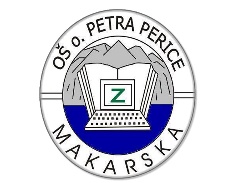 ORGANIZACIJA RADA ŠKOLE U ŠKOLSKOJ GODINI 2020./2021.U VRIJEME PROGLAŠENJA PANDEMIJE VIRUSA COVID-19Makarska, rujan 2020.Dokument Organizacija rada u školskoj godini 2020./2021. za vrijeme proglašenja pandemije virusa COVID-19, temelji se na dokumentima HZJZ-a Upute za sprječavanje i suzbijanje epidemije COVID-19 vezano za rad predškolskih ustanova, osnovnih i srednjih škola u školskoj godini 2020./2021. te Modela i preporuka za rad u uvjetima povezanima s COVID-19 Ministarstva znanosti i obrazovanja.Modeli rada u pedagoškoj godini 2020./2021.Za provedbu nastave u školskoj godini 2020./2021. odabran je Model A, odnosno odgojno-obrazovni rad i nastava u ustanovi, uz poštivanje epidemioloških mjera. U slučaju promjene epidemiološke situacije model rada se može promijeniti. Model A podrazumijeva to da se svi učenici razredne i predmetne nastave obrazuju u školi uz pridržavanje epidemioloških uputa. Za učenike koji spadaju u izrazito vulnerabilnu skupinu, o čemu nadležni liječnik izdaje potvrdu, kao i za učenike koji su odsutni iz škole jer u COVID pozitivni ili su u samoizolaciji, nastava se organizira kao nastava na daljinu.U slučaju pogoršanja ili poboljšanja epidemiološke situacije na lokalnoj razini, o zatvaranju/otvaranju razrednog odjela u školi ili pak određene škole u županiji odluku donosi ravnatelj ustanove u suradnji s osnivačem i nadležnim lokalnim stožerom o čemu ravnatelj izvješćuje Ministarstvo.Nastava u dvije smjeneKako bi se smanjili kontakti učenika i zaposlenika, tijekom školske godine 2020./2021., nastava će se izvoditi u dvije smjene i to:SMJENA A – učenici 3.-ih i 4.-ih razreda te učenici 6.-ih i 8.-ih razreda i oni prvi tjedan dolaze ujutro u školu, od 08:00 sati.SMJENA B - Učenici 1.b, 1.c, 2.a i 2. b razreda te učenici 5.-ih i 7.-ih razreda i oni prvi tjedan dolaze poslijepodne, od 14:00 sati. Učenici 1.a i 2.c razreda (Produženi boravak) su u školi od 08:00 – 16:00 sati. (Vrijeme boravka za prvi tjedan nastave će biti u dogovoru s učiteljicama).PŠ PromajnaKombinirani razredni odjel (2./3. razred) – prvi dan učenici dolaze u 09:00 sati, ostatak tjedna su u u jutarnjoj smjeni, s početkom u 08:00 sati.1. razred – prvi dan učenici dolaze u 10:00 sati, ostatak tjedna su u poslijepodnevnoj smjeni s početkom u 12:30 sati.Prvog dana nastave  (7. rujna), učenici prvih razreda će doći prema rasporedu:1.a (Produženi boravak) – 11:00 sati1.b – 11:30 sati1.c – 12:00 satiRoditeljima nije dozvoljen ulazak u školu. Učiteljice će sačekati učenike ispred ulaza u školu i odvesti učenike u svoje razrede.Protokol ulaska u školu i izlaska iz školeZabranjen je ulaz svim osobama koje su bolesne ili im je određena mjera samoizolacije.Ovlaštena osoba (učenici, osoblje, pomoćno i administrativno osoblje) ulazi na način da održava razmak najmanje 1,5 m u odnosu na sve druge osobe, dezinficira ruke i obuću na ulazu  te izbjegava zadržavanje i grupiranje.   Zabranjen je ulazak svih neovlaštenih osoba u školu, osim osoba čije su usluge neophodne uz obveznu mjeru dezinfekcije ruku, obuće i po potrebi nošenja zaštitne maske. Do daljnjeg su zabranjeni svi posjeti ustanovi (primjerice izvođenje kazališne predstave, demonstracije sportova sportskih klubova i sl.)Prilikom ulaska u školu i izlaska iz škole koristit će se četiri ulaza: glavni ulaz, južni ulaz (iz vrta), zapadni ulaz u prizemlju i zapadni ulaz na katu.Vrijeme ulaska učenika razredne nastave se dogovara s učiteljicama, najkasnije 15 min prije početka nastave. Učenici razredne nastave će, jedno po jedno, prati ruke vodom i sapunom na ulazu u svoju učionicu.Rapored ulaza za razrednu nastavu:Učenici predmetne nastave ulaze neposredno prije početka nastave u 08:00 sati, odnosno u 14:00 sati, na četiri različita ulaza u školu, prema rasporedu:Učenici su obavezni dezinficirati ruke sredstvom koje se nalazi na svim ulazima u školu te dezinficirati obuću prolaskom po dezinfekcijskom tapetiću.Učenici dolaze u školu sa svojom školskom torbom te svoju opremu i školski pribor ne dijele sa drugim učenicima.Učenika u školu ne smije dovoditi roditelj koji ima simptome respiratorne bolesti (povišena tjelesna temperatura, kašalj, poteškoće u disanju, poremećaj osjeta njuha i okusa, grlobolja, proljev, povraćanje), ako ima izrečenu mjeru samoizolacije ili ako je dijete zaraženo s COVID19. Roditelji/skrbnici koji dovode i odvode djecu u školu to čine na način da ne ulaze u školu, već dolaze do ulaza u školsko dvorište pri čemu zadržavaju distancu od najmanje 1,5 metra u odnosu na druge roditelje/skrbnike i djecu. Roditelji i djeca iz istog kućanstva ne moraju držati distancu.Roditelji su dužni izmjeriti tjelesnu temperaturu djetetu svaki dan prije dolaska u ustanovu te u slučaju povišene tjelesne temperature ili pojave nekih od akutnih simptoma zarazne bolesti (kašalj, poteškoće u disanju, poremećaj osjeta njuha i okusa, proljev, povraćanje...) ne smiju dovoditi dijete u školu, već se javljaju ravnateljici škole i izabranom pedijatru/liječniku obiteljske medicine. Učenici viših razreda mogu samostalno mjeriti temperaturu.Za učenike razredne nastave preporuka je da svaki dan prije dolaska u školu roditelj u djetetovu bilježnicu upiše vrijednost izmjerene temperature kod djeteta. Bilježnicu je potrebno nositi sa sobom svaki dan kako bi učitelji provjerili temperaturu učenika. POSTUPAK KOD ULASKA/IZLASKA DJELATNIKA U ŠKOLU Svi djelatnici obvezno su mjeriti temperaturu svaki dan prije dolaska na posao, a preporuka je i svakodnevno mjerenje temperature beskontaktnim toplomjerom svih djelatnika prilikom dolaska u ustanovu i odlaska iz ustanove, o čemu se vodi evidencija kod ulaza u zbornicu. Zaposlenici koji će dežurati na ulazu i mjeriti temperaturu su: Valentina Lozo, Marija Selak, Gracija Jujnović i Josip Paunović.  S povišenom tjelesnom temperaturom, respiratornim simptomima i drugim simptomima zarazne bolesti nije dozvoljeno raditi, brinuti se o djeci, niti dolaziti u prostor poslodavca, odnosno škole.  Stavljanje maske na lice prije ulaska u školu. Maske za lice potrebno je nositi pravilno i to tako da cijelo vrijeme prekrivaju usta i nos.  Dezinficiranje potplata cipela na ulazu Dezinfekcija ruku Izbjegavanje zadržavanja i grupiranja na ulazu u školu. Djelatnik koji je završio s nastavom treba u što je moguće kraćem roku, bez bespotrebnog zadržavanja i komunikacije s drugim djelatnicima napustiti školu, osim u slučaju čekanja prijevoza ili drugog djelatnika s kojim zajedno putuje.Prijevoz učenikaZa učenike koji se prevoze organiziranim prijevozom, postupa se sukladno Preporukama za rad u djelatnosti prijevoza putnika autobusom tijekom epidemije koronavirusa. Učenicima se savjetuje izbjegavanje gužvi, izbjegavanje okupljanja na stajalištima autobusa te češće pranje ruku. Sukladno navedenim Preporukama, u autobusu je obavezno nošenje maske. Također, preporučeno je da učenici svakog dana sjede na istom mjestu u autobusu pri dolasku i odlasku iz škole. Učenici iz iste obitelji mogu sjediti jedno do drugoga, kao i učenici iz istog razrednog odjela uz poštivanje epidemioloških mjera. Prostorni uvjeti i odgojno-obrazovni radObzirom da se nastava odvija u dvije smjene dogovoreno je vrijeme čišćenja prostora škole prije ulaska učenika i zaposlenika u školu. Glavna značajka nove organizacije rada je nemiješanje skupina. Zbog toga neće biti kabinetske nastave, već je za svaki razredni odjel određena učionica u kojoj će boraviti cijelo vrijeme nastave, izuzev nastave tjelesne i zdravstvene kulture te informatike (u posebnim uvjetima).Nastava tjelesne i zdravstvene kulture će se izvoditi u dvorani i, zavisno o vremenskim prilikama, na školskom igralištu. Nakon korištenje dvorane ista će se odmah čistiti.  Nastava informatike se može izvoditi u učionici informatike na način da se, nakon boravka jednog razrednog odjela dezinficiraju računala, tipkovnice i ostale površine, a drugi razredni odjel je može koristiti tek nakon što prođe najmanje 30 minuta od zadnjeg korištenja. Odgojno-obrazovni rad je moguće izvoditi i na otvorenom (učionica u vrtu) uz izbjegavanje kontakta učenika dvaju razrednih odjela. Obzirom da se u učionicama ne može osigurati fizički razmak od 1,5 m između učenika, učenici od 5. do 8. razreda i učitelji predmetne nastave obavezni su nositi maske cijelo vrijeme boravka u školi. Učenici razredne nastave nose maske kad se nalaze van učionice (pri ulasku u školu i izlasku iz škole, odlasku na WC...). Svi učenici i učitelji će dobiti po dvije platnene maske, koje financira osnivač.U učionicama će se klupe postaviti na način da učenici sjede jedan iza drugoga ili jedan pored drugoga, kako bi se što više izbjegao kontakt licem u lice. Učionice i druge prostorije će se redovno provjetravati, dok će se didaktička i druga oprema redovito dezinficirati ili prati. Učenik učionicu u kojoj boravi smije napustiti samo u slučaju odlaska na toalet, pranje ruku ili izlaska u dvorište škole radi aktivnosti na otvorenom (TZK) i to isključivo na način da se ne miješa s učenicima iz drugih razrednih odjeljenja.Prilikom prolaska kroz zajedničke prostorije (hodnik/toaleti/šk. dvorana) učenici su dužni prolazak skratiti na minimum te nepotrebno ne dodirivati površine ili predmete.Učenici trebaju redovito i pravilno prati ruke ili dezinficirati ih prije ulaska u svoju učionicu, prije konzumiranja hrane, nakon korištenja toaleta, nakon dolaska izvana, nakon čišćenja nosa i uvijek kada ruke izgledaju prljavo. Nakon pranja ruku vodom i sapunom ruke treba osušiti papirnatim ručnikom za jednokratnu upotrebu koji se nakon korištena baca u koš za otpatke.Učenike treba poticati da kada kašlju i kišu prekriju usta i nos laktom ili papirnatom maramicom koju poslije trebaju odbaciti u koš za otpad , te oprati ruke. Pri kašljanju i kihanju trebaju okrenuti lice od drugih osoba te izbjegavati dodirivanje lica, usta i očiju rukama.Preporuča se i potiče učenike da ne dodiruju usta, nos, oči i lice kao i da ne stavljaju ruke i predmete u usta. Učenici  u produženom  boravku ne bi trebali dijeliti pribor za jelo s drugom djecom. Svaki učenik sam postupa sa svojim školskim priborom, torbama i knjigama te ih ne dijeli s ostalom djecom i ne dodiruje i ne uzima stvari drugih učenika.Raspored učionicaRazredna nastavaPredmetna nastava* Ako se znakovi bolesti kod učenika (povišena tjelesna temperatura, simptomi respiratornih bolesti – kašalj, poteškoće u disanju, grlobolja, poremećaj osjeta njuha i okusa i gastrointestinalne smetnje – proljev, povraćanje i bol u trbuhu) pojave tijekom boravka u ustanovi, odmah će se pozvati roditelj/skrbnik učenika te će se učenika izolirati u prikladnoj prostoriji do dolaska roditelja (Učionica br.40)* Kod pojave znakova bolesti koji upućuju na moguću zarazu COVID-19 (povišena tjelesna temperatura – pod pazuhom 37,2, simptomi respiratornih bolesti – kašalj, poteškoće u disanju, grlobolja, poremećaj osjeta njuha i okusa i gastrointestinalne smetnje – proljev, povraćanje i bol u trbuhu) kod djelatnika, on je odmah i neodgodivo dužan napustiti ustanovu ukoliko se nalazi u školi na radnom mjestu i to na način da odmah telefonski ili na drugi najprimjereniji način o tome obavijesti ravnatelja ili glavnog dežurnog učitelja, stavi masku, ne dodiruje nikakve površine u školi i najkraćom mogućom rutom bez zadržavanja i razgovora s bilo kime napušta školu. Djelatnik je odmah po napuštanju škole dužan telefonom se javiti izabranom liječniku obiteljske medicine koji odlučuje o testiranju. Raspored satiPrema Uputama MZO i HZJZ preporučeno je što češće izvođenje nastave u blok-satima, stoga će se raspored formirati na taj način. Time se smanjuje broj osoba s kojima učenici dolaze u kontakt tijekom dana. Osim toga, veliki broj učitelja radi u dvije ili više škola te se uvođenjem nastave u blok-satu može smanjiti i broja dana u tjednu u kojima će učitelj dolaziti u školu. Nastavni sat će trajati 40 minuta.SATNICAJUTARNJA SMJENAPOSLIJEPODNEVNA SMJENAODMORISvi učenici će za vrijeme malih odmora ostati u svojim učionicama. Vrijeme velikog odmora za učenike razredne nastave određuju učiteljice pojedinih razrednih odjela na način da se vrijeme velikog odmora i mjesto ne poklapaju s vremenom i mjestom drugog  razrednog odjela.Veliki odmor za učenike predmetne nastave je organiziran na sljedeći način: Nakon 2. školskog sata odmor će trajati 10 minuta te će učenici  5.-ih/6.-ih razreda moći izići vani, na točno određeno mjesto za svaki razredni odjel. Za to vrijeme, učenici 7.-ih/8.-ih razreda moći će jesti marendu u svojim učionicama. Nakon 3. školskog sata, na odmor u trajanju od 10 minuta će izići učenici 7.-ih/8.-ih razreda, dok će učenici 5.-ih/6.-ih razreda ostati u svojim učionicama kako bi pojeli marendu. Za vrijeme velikog odmora nije dozvoljen odlazak u trgovinu, već učenici marendu nose od kuće ili je primaju u školi.  Za vrijeme velikog odmora nije dozvoljeno miješati se s drugim razrednim odjelom.Raspored mjesta boravka za vrijeme velikog odmoraDodatna i dopunska nastava te izvananstavne aktivnostiDodatna i dopunska nastava te izvananstavne aktivnosti mogu se izvoditi isključivo za učenike istog razrednog odjela ili na daljinu.Izborna nastavaIzborna nastava će se izvoditi na način da se s jednom skupinom učenika iz jednog razrednog odjeljenja nastava odvija u školi, a s ostalima on-line i tako naizmjence po tjednima, a sve u dogovoru s učenicima. Prehrana učenikaMarenda će se, za učenike koji je primaju u školi, donijeti u učionice, nakon 2., odnosno 3. školskog sata (sukladno prethodno navedenom rasporedu). Napitci se neće nositi u učionice. Učenicima nije dozvoljen odlazak u trgovinu za vrijeme nastave ili odmora, već mogu ponijeti marendu ili napitak od kuće. Svi učenici su obavezni oprati ruke u učionici prije konzumiranja marende.Učenici 1.a i 2. c razreda će ručati u blagovaonici, u različito vrijeme. Blagovaonica će se dezinficirati između korištenja. Preporuka vezana uz izrazito vulnerabilne učenikeRoditelji  čija djeca spadaju u izrazito vulnerabilnu skupinu, dužni su Školi dostaviti Zahtjev za pohađanjem nastave na daljinu kao i potvrdu školskog liječnika te će se za njih organizirati nastava na daljinu.Ravnateljica:Renata GudeljRazredUlaz1.a (PB)Glavni ulaz1.bPrizemlje - zapad1.cPrizemlje – zapad2.a Kat – zapad2.bKat – zapad2.c (PB)Glavni ulaz3.aJužni ulaz (iz vrta)3.bPrizemlje - zapad3.cPrizemlje - zapad4.aKat - zapad4.bKat - zapad4.cKat - zapadRazredUlaz5.a Glavni ulaz5.bKat - zapad5.cJužni ulaz (vrt)6.a Kat – zapad6.bGlavni ulaz6.cJužni ulaz (vrt)7.aPrizemlje - zapad7.bJužni ulaz (vrt)7.cGlavni ulaz8.aJužni ulaz  (vrt)8.bGlavni ulaz8.cGlavni ulaz8.dZapad - katRazredUčionica                1.a(PB)br. 1 1. bbr. 191. cbr. 212. abr. 102. bbr. 82. c (PB)br. 123. abr. 253. bbr. 193. cbr. 214. abr. 10 4. bbr. 84. cbr. 11RazredUčionica                   5. a br. 15 (Povijest)5. bbr. 5 (Bio/Kem)5. cbr. 2 (TK/Fiz)6. abr. 6 (Matematika)6. bbr. 15 (Povijest)6. cbr. 24 (Engleski)7. abr. 16 (Hrvatski)7. bbr. 24 (Engleski)7. cbr. 18 (Hrvatski)8. abr. 22 (Matematika)8. bbr. 16 (Hrvatski)8. cBr. 2 (TK/Fiz)8. dBr. 5 (Bio/Kem)SATVRIJEME1.08,00 – 08,402.08,45 – 09,25Veliki odmor09,25 – 09,353.09,35 – 10,15Veliki odmor10,15 – 10,254.10,25 – 11,055.11,10 – 11,506.11,55 – 12,35SATVRIJEME1.14,00 – 14,402.14,45 – 15,25Veliki odmor15,25 – 15,353.15,35 – 16,15Veliki odmor16,15 – 16,254.16,25 – 17,055.17,10 – 17,506.17,55 – 18,35RazredMjesto5.aDvorište (glavni ulaz)5.bIza škole (zapad – kat)5.cVrt (Južni ulaz – prizemlje)6.aIza škole (zapad – kat)6.bDvorište (glavni ulaz)6.cVrt (južni ulaz – prizemlje)7.aIza škole (zapad – prizemlje)7.bVrt (južni ulaz – prizemlje)7.cDvorište (glavni ulaz)8.aVrt (južni ulaz – prizemlje)8.bIgralište (glavni ulaz)8.cDvorište (glavni ulaz)8.dIza škole (zapad – kat)